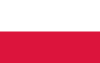 Barbara MylerUkończyła z wyróżnieniem Państwową Szkołę Muzyczną im. Fryderyka Chopina w Bytomiu. Jest absolwentką Akademii Muzycznej im. Karola Lipińskiego we Wrocławiu, w klasie skrzypiec prof. Krzysztofa Bruczkowskiego.Była koncertmistrzem orkiestry symfonicznej Akademii Muzycznej, Studenckiej Orkiestry Barokowej, brała udział w licznych projektach jako solistka i kameralistka, brała udział w szeregu nagrań CD.Uczestniczyła w kursach muzycznych prowadzonych m.in. przez prof. Jadwigę Kaliszewską oraz prof. Siemiona Yaroschewitza, a także międzynarodowych kursach orkiestrowych w Austrii.Współpracowała z takimi dyrygentami jak: Kurt Masur, Grzegorz Nowak, Peter Jan Marthe, czy Marek Pijarowski, koncertując w kraju i za granicą (Niemcy, Austria, Włochy, Szwajcaria, Holandia, Luksemburg, Egipt) z artystami takimi jak: Krystian Zimerman, Piotr Paleczny, Ewa Pobłocka, Piotr Pławner. W 2002 roku rozpoczęła współpracę z Orkiestrą Kameralną Wratislavia, z którą występowała również jako solistka. Obecnie zajmuje się muzyką kameralną, a także pracą pedagogiczną.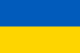 Барбара МилерВипускниця Музичної Академiї iм. Кароля Лiпiнського у Вроцлавi в класi скрипки проф. Кшистофа Бручковського. Була концертмейстером симфонiчного оркестру Музичної Академiї, Студентського Барокового Оркестру, брала участь в численних проєктах як солiстка i камералiстка, а також в записах СD.Вiдвiдувала музичнi курси, якi проводили проф. Ядвiга Калiшевска i проф. Семьон Ярошевiч, а також мiжнароднi оркестровi курси в Австрiї. В 2002 роцi розпочала спiвпрацю з Камерним Оркестром Вратiславя, де виступала також як солiстка. Займається камерною музикою i педагогiчною дiяльнiстю.